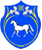 РОССИЙСКАЯ ФЕДЕРАЦИЯРЕСПУБЛИКА ХАКАСИЯАДМИНИСТРАЦИЯЦЕЛИННОГО  СЕЛЬСОВЕТАПОСТАНОВЛЕНИЕ «01»  апреля  2021 г.                           с.Целинное                                           № 29    Об  отмене  постановления   администрации    Целинного сельсовета № 4/1 от 15.01.2018г. «Об утверждении программы комплексного развития систем коммунальной инфраструктуры администрации Целинного сельсовета на 2018-2028 годы»».     Рассмотрев Протест прокуратуры Ширинского района № 7-4-2021 от 26.03.2021г. на постановление администрации Целинного сельсовета № 4/1 от 15.01.2018г. «Об утверждении программы комплексного развития систем коммунальной инфраструктуры администрации Целинного сельсовета на 2018-2028 годы», администрация  Целинного сельсоветаПОСТАНОВЛЯЕТ:Постановление  администрации Целинного сельсовета № 4/1 15.01.2018г. «Об утверждении программы комплексного развития систем коммунальной инфраструктуры администрации Целинного сельсовета на 2018-2028 годы», - отменить. Контроль за исполнением настоящего постановления возложить на Главу Целинного сельсовета.Глава Целинного сельсовета                                                         Т.И.Морозова